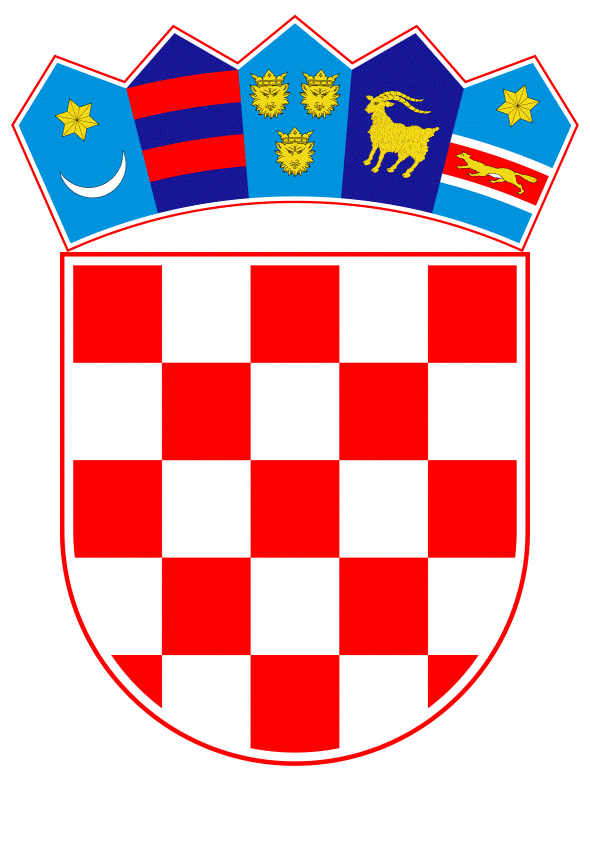 VLADA REPUBLIKE HRVATSKEZagreb, 11. veljače 2021.______________________________________________________________________________________________________________________________________________________________________________________________________________________________										      P R I J E D L O G		Na temelju članka 59. stavka 5., članka 72. stavka 7., članka 73. stavka 9., članka 153. stavka 5. i članka 161. stavka 7. Zakona o strancima („Narodne novine“, broj 133/20.) Vlada Republike Hrvatske je na sjednici održanoj _________ donijela U R E D B Uo načinu izračuna i visini sredstava za uzdržavanje državljanina treće zemlje u Republici HrvatskojČlanak 1.(1) Ovom Uredbom propisuje se način izračuna i visina minimalnih sredstava za uzdržavanje državljanina treće zemlje u postupku odobrenja:- privremenog boravka - privremenog boravka u svrhu srednjoškolskog obrazovanja - privremenog boravka u svrhu studiranja kao i sredstva za povratak studenta- privremenog boravka državljanina treće zemlje koji ima odobreno dugotrajno boravište u drugoj državi članici Europskog gospodarskog prostora i članu njegove obitelji- dugotrajnog boravišta. (2) Državljaninu treće zemlje se visina sredstava za uzdržavanje utvrđuje prema službeno objavljenom podatku tijela državne uprave nadležnog za statistiku, a odnosi se na prosječnu mjesečnu neto isplaćenu plaću u prošlog godini, po zaposlenom u pravnim osobama u Republici Hrvatskoj.   		(3) Ova Uredba sadrži odredbe koje su u skladu sa sljedećim aktima Europske unije:– Direktivom Vijeća 2003/86/EZ od 22. rujna 2003. o pravu na spajanje obitelji (SL L 251, 3.10. 2003.)– Direktivom Vijeća 2003/109/EZ od 25. studenoga 2003. o statusu državljana trećih zemalja s dugotrajnim boravištem (SL L 16, 23.1.2004.)– Direktivom 2011/51/EU Europskog parlamenta i Vijeća od 11. svibnja 2011. o izmjeni Direktive Vijeća 2003/109/EZ za proširenje njezinog područja djelovanja na korisnike međunarodne zaštite (Tekst značajan za EGP) (SL L 132, 19.5.2011.)– Direktivom (EU) 2016/801 Europskog parlamenta i Vijeća od 11. svibnja 2016. o uvjetima ulaska i boravka državljana trećih zemalja u svrhu istraživanja, studija, osposobljavanja, volonterstva, razmjene učenika ili obrazovnih projekata, i obavljanja poslova au pair (SL L 132, 21.5.2016.).Članak 2.		(1) Za ispunjenje uvjeta iz članka 59. stavka 1. točke 3., članka 72. stavka 1., članka 73. stavka 1., članka 153. stavka 1. točke 2. i članka 161. stavka 2. točke 3. Zakona o strancima („Narodne novine“, broj 133/20.), državljanin treće zemlje mora mjesečno imati osigurana sredstva za uzdržavanje u visini od najmanje 50 % prosječne mjesečne neto isplaćene plaće u prošloj godini. 		(2) Za dvočlanu obitelj iznos iz stavka 1. ovog članka uvećava se za 15 %, a za svakog daljnjeg člana obitelji ili životnog ili neformalnog životnog partnera iznos se uvećava za dodatnih 10 % prosječne mjesečne neto isplaćene plaće u prošloj godini.		(3) Iznimno od stavaka 1. i 2. ovog članka, državljanin treće zemlje koji podnosi zahtjev za odobrenje privremenog boravka u svrhu boravka digitalnog nomada, mora mjesečno imati osigurana sredstva za uzdržavanje u visini od najmanje 2,5 prosječne mjesečne neto isplaćene plaće u prošloj godini, a za svakog daljnjeg člana obitelji ili životnog ili neformalnog životnog partnera iznos se uvećava za dodatnih 10 % prosječne mjesečne neto isplaćene plaće u prošloj godini.Članak 3.		(1) Iznimno od članka 2. stavka 1. ove Uredbe, državljanin treće zemlje koji podnosi zahtjev za privremeni boravak u svrhu srednjoškolskog obrazovanja mora mjesečno imati osigurana sredstva za uzdržavanje u visini od najmanje 15 % prosječne mjesečne neto isplaćene plaće u prošloj godini, a državljanin treće zemlje koji podnosi zahtjev za privremeni boravak u svrhu studiranja, može dostaviti dokaz o stipendiranju ili mjesečno osigurana sredstva za uzdržavanje u visini od najmanje 25 % prosječne mjesečne neto isplaćene plaće u prošloj godini.		(2) Kao dokaz o posjedovanju sredstava za povratak, državljanin treće zemlje koji regulira privremeni boravak u svrhu studiranja, mora dokazati da posjeduje sredstva za povratak u visini od najmanje 60 % prosječne mjesečne neto isplaćene plaće u prošloj godini. Članak 4.Državljanin treće zemlje sredstva za uzdržavanje u visinama propisanim člancima 2. i 3. ove Uredbe, dokazuje dokumentacijom propisanom pravilnikom kojim se uređuju boravci državljana trećih zemalja u Republici Hrvatskoj.Članak 5. Stupanjem na snagu ove Uredbe prestaje važiti Uredba o načinu izračuna i visini sredstava za uzdržavanje državljanina treće zemlje u Republici Hrvatskoj („Narodne novine“, broj 35/18.).Članak 6.Ova Uredba stupa na snagu prvoga dana od dana objave u „Narodnim novinama“.KLASA:URBROJ:Zagreb,									    PREDSJEDNIKmr. sc. Andrej PlenkovićOBRAZLOŽENJEČlankom 59. stavkom 5., člankom 72. stavkom 7., člankom 73. stavkom 9., člankom 153. stavkom 5. i člankom 161. stavkom 7. Zakona o strancima („Narodne novine“, broj 133/20.) utvrđena je ovlast Vlade Republike Hrvatske da uredbom propiše način izračuna i visinu sredstava za uzdržavanje državljanina treće zemlje potrebna za izdavanje odobrenja privremenog boravka i dugotrajnog boravišta u Republici Hrvatskoj, državljanina treće zemlje učenika i studenta kao i sredstva za povratak studenta koja su potrebna za njihovo uzdržavanje te državljanina treće zemlje koji ima odobreno dugotrajno boravište u drugoj državi članici Europskog gospodarskog prostora i članu njegove obitelji potrebna za odobrenje privremenog boravka.Sukladno članku 230. Zakona o strancima („Narodne novine“, br. 130/11., 74/13., 69/17., 46/18. i 53/20.) Vlada Republike Hrvatske donijela je Uredbu o načinu izračuna i visini sredstava za uzdržavanje državljanina treće zemlje u Republici Hrvatskoj („Narodne novine“, broj 35/18.) kojom je propisan način izračuna i visina minimalnih sredstava za uzdržavanje koja su državljaninu treće zemlje potrebna za odobrenje privremenog i stalnog boravka u Republici Hrvatskoj.Osnovica za izračun sredstava za uzdržavanje bila je određena osnovicom za izračun iznosa zajamčene minimalne naknade sukladno Zakonu o socijalnoj skrbi („Narodne novine“, br. 157/13., 152/14., 99/15., 52/16., 16/17., 130/17., 98/19. i 64/20.) te je sukladno Odluci Vlade Republike Hrvatske o osnovici za izračun iznosa zajamčene minimalne naknade („Narodne novine“, broj 114/14.) visina osnovice zajamčene minimalne naknade iznosila 800,00 kuna. Slijedom navedenog, Uredbom o načinu izračuna i visini sredstava za uzdržavanje državljanina treće zemlje u Republici Hrvatskoj („Narodne novine“, broj 35/18.) propisano je da je najmanji iznos kojim bi državljanin treće zemlje morao mjesečno raspolagati 2.400,00 kuna, dok bi za dvočlanu obitelj najmanji iznos bio 3.400,00 kuna te se za svakog sljedećeg člana obitelji taj iznos uvećava za daljnjih 800,00 kuna.Direktivom Vijeća 2003/86/EZ i Direktivom Vijeća 2003/109/EZ, propisano je da izvori sredstva za uzdržavanje trebaju biti sigurni i redoviti te dostatni za uzdržavanje državljana trećih zemlja i članova njihove obitelji bez traženja naknade od sustava socijalne pomoći dotične države članice.Slijedom navedenog, ovim Prijedlogom uredbe propisuje se novo računanje osnovice za izračun visine sredstava za uzdržavanje državljanina treće zemlje i članove njegove obitelji za vrijeme njihovog boravka u Republici Hrvatskoj te se kao način za izračun visine sredstava za uzdržavanje uzima iznos prosječne mjesečne neto isplaćene plaće u prošloj godini u Republici Hrvatskoj prema službeno objavljenom podatku tijela državne uprave nadležnog za statistiku.Državni zavod za statistiku u „Narodnim novinama“ broj 24/20. objavio je da je prosječna mjesečna isplaćena neto plaća po zaposlenom u pravnim osobama u Republici Hrvatskoj za 2019. godinu iznosila 6.457 kuna.Ovim Prijedlogom uredbe, najmanji iznos kojim bi državljanin treće zemlje morao mjesečno raspolagati je 3.228,50 kuna, dok bi za dvočlano kućanstvo najmanji iznos bio 4.197,05 kuna te se za svakog sljedećeg člana obitelji ili životnog ili neformalnog životnog partnera taj iznos uvećava za daljnjih 645,70 kuna.Osnovica za izračun mijenjala bi se na godišnjoj osnovi na temelju podatka Državnog zavoda za statistiku o prosječnoj neto plaći, objavljenom u „Narodnim novinama“.Iznimka su državljani trećih zemalja koji reguliraju privremeni boravak u svrhu srednjoškolskog obrazovanja koji mjesečno moraju imati osigurana sredstva za uzdržavanje u visini od 15 % osnovice odnosno 968,55 kuna. Nadalje, državljani trećih zemalja koji reguliraju privremeni boravak u svrhu studiranja moraju imati osigurana sredstva za uzdržavanje u visini od 1.614,25 kuna (25 % osnovice) te osigurana sredstva za povratak u visini od najmanje 60 % osnovice odnosno 3.874,20 kuna.Nadalje, propisana je iznimka za državljane trećih zemalja koji privremeni boravak u Republici Hrvatskoj reguliraju u svrhu boravka digitalnih nomada, koji mjesečno moraju imati osigurana sredstva za uzdržavanje u visini 2,5 prosječne godišnje neto plaće odnosno 16.142,5 kuna, a za svakog daljnjeg člana obitelji ili životnog ili neformalnog životnog partnera iznos se uvećava za dodatnih 10 % osnovice odnosno 645,70 kuna.Naime, privremeni boravak u svrhu boravka digitalnih nomada na neki je način povlašteni način reguliranja boravka u Republici Hrvatskoj, pa se predlaže propisati sredstva u iznosu od najmanje 2,5 prosječne mjesečne neto plaće isplaćene u prošloj godini za uzdržavanje državljana trećih zemalja. Navedena kategorija državljana trećih zemalja mogu u Republici Hrvatskoj boraviti najduže do godine dana po toj osnovi, ne smije u našoj zemlji biti u radnom odnosu ili pružati usluge hrvatskim poslodavcima, a radi se između ostalog i o slobodnim profesijama (blogeri, novinari, fotografi, informatički stručnjaci). Zemlje u koje dolaze biraju najčešće prema turističkim zanimljivostima, ugodnoj klimi, gastronomskoj ponudi, dobroj i pouzdanoj informatičkoj i drugoj infrastrukturi, općoj sigurnosti te izabranu destinaciju često promoviraju u medijima i na društvenim mrežama.Prilikom rasprava u Hrvatskom saboru, kao i na njegovim radnim tijelima, više puta su iznijeta stajališta da je za turističku promociju Republike Hrvatske korisno omogućiti da državljani trećih zemalja reguliraju privremeni boravak u svrhu boravka digitalnih nomada. Međutim, radi sprječavanja zlouporabe ovog novog instituta u našem imigracijskom zakonodavstvu, zastupnici su istakli kako je važno propisati da digitalni nomadi raspolažu s većim financijskim sredstvima za uzdržavanje, kako bi tijekom svog boravka mogli npr. iznajmiti smještaj u turističkim destinacijama, posjećivati turističke znamenitosti, promovirati gastronomsku ponudu Republike Hrvatske i sl.Ovim Prijedlogom uredbe o načinu izračuna i visini sredstava za uzdržavanje državljanina treće zemlje u Republici Hrvatskoj omogućuje se transparentan način utvrđivanja visine sredstva za uzdržavanje koje su državljani trećih zemalja dužni priložiti uz zahtjeve za odobrenje privremenog boravka i dugotrajnog boravišta.Predlagatelj:Ministarstvo unutarnjih poslovaPredmet:Prijedlog uredbe o načinu izračuna i visini sredstava za uzdržavanje državljanina treće zemlje u Republici Hrvatskoj